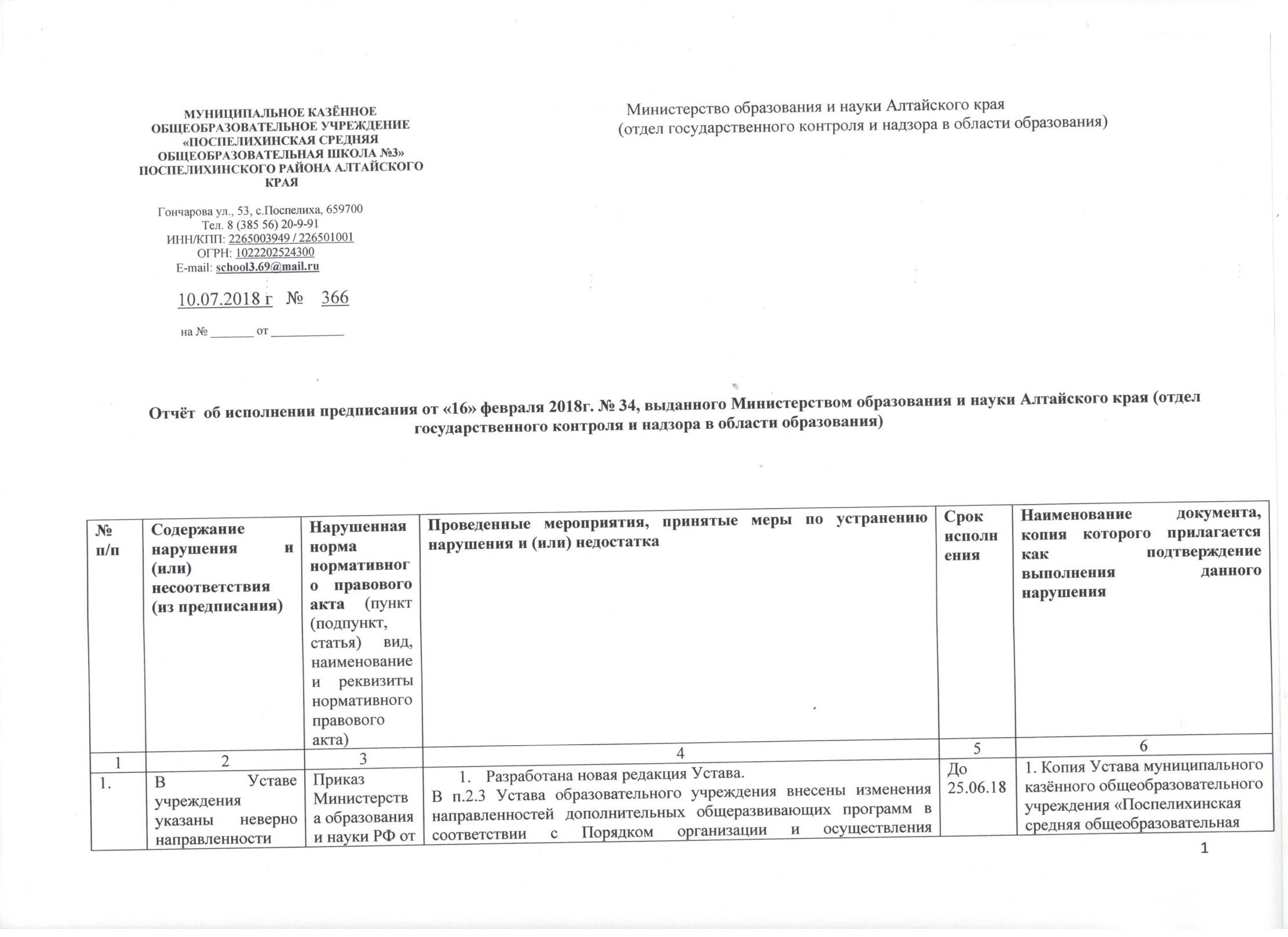 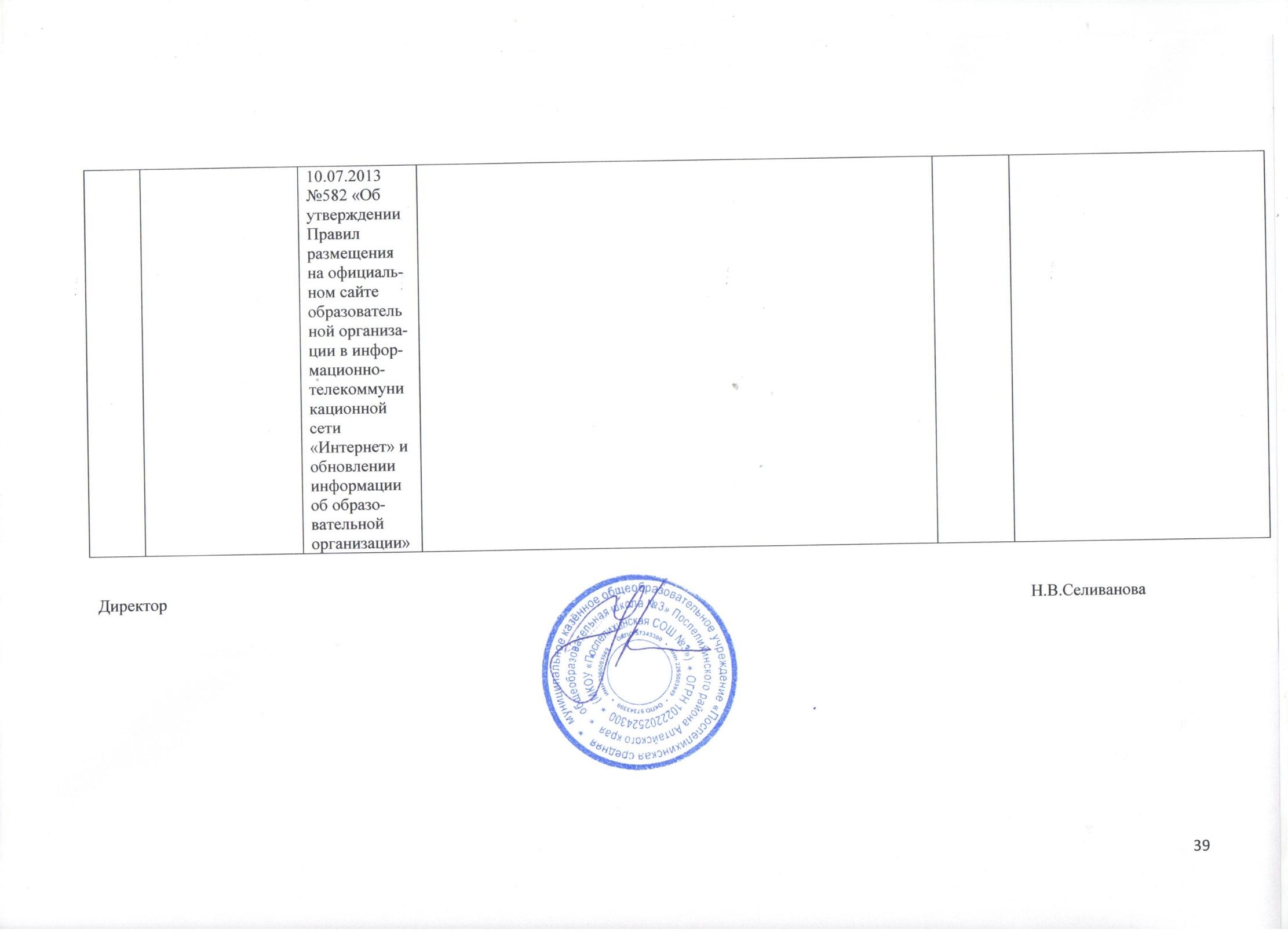 дополнительных общеразвивающих программ29.08.2013 № 1008, пункт  9образовательной деятельности по дополнительным общеобразовательным программам.2. Новая редакция Устава утверждена учредителем3. Устав в новой редакции зарегистрирован в налоговом органе4. Новая редакция Устава размещена на официальном сайтеДо 25.06.18До 04.07.18До 11.07.181 школа №3» Поспелихинского района Алтайского края (пункт 2.3)2. Копия Постановления Администрации Поспелихинского района от 25.06.2018г. №3853. Копия листа записи в ЕГРЮЛ от 04.07.2018г.4. http://mboupsosh3.ucoz.ru/2.В  Уставе учреждения не указан срок полномочий Общего собрания работников Учреждения.Часть 2 ст. 25, часть 6 ст. 26 ФЗ  от 29.12.2012 № 279-ФЗ «Об образовании в Российской Федерации»1. Разработана новая редакция Устава. В п.4.9 Устава образовательного учреждения внесены изменения о сроке полномочий Общего собрания работников Учреждения. 2. Новая редакция Устава утверждена учредителем3. Устав в новой редакции зарегистрирован в налоговом органе4. Новая редакция Устава размещена на официальном сайтеДо 25.06.18До 25.06.18До 04.07.18До 11.07.181. Копия Устава муниципального казённого общеобразовательного учреждения «Поспелихинская средняя общеобразовательная школа №3» Поспелихинского района Алтайского края (пункт 4.9)2. Копия Постановления Администрации Поспелихинского района от25.06.2018г. №3853. Копия листа записи в ЕГРЮЛ от 04.07.2018г.4. http://mboupsosh3.ucoz.ru/3.В Уставе учреждения не определен порядок выступления от имени учреждения органов управления учреждением. Часть 2 ст. 25, часть 6 ст. 26 ФЗ  от 29.12.2012 № 279-ФЗ «Об образовании в Российской Федерации»1. Разработана новая редакция Устава. В п.4.5 Устава образовательного учреждения определен порядок выступления от имени учреждения органов управления учреждением. 2. Новая редакция Устава утверждена учредителем3. Устав в новой редакции зарегистрирован в налоговом органе4. Новая редакция Устава размещена на официальном сайтеДо 25.06.18До 25.06.18До 04.07.18До 11.07.181. Копия Устава муниципального казённого общеобразовательного учреждения «Поспелихинская средняя общеобразовательная школа №3» Поспелихинского района Алтайского края (пункт 4.5)2. Копия Постановления Администрации Поспелихинского района от25.06.2018г. №3853. Копия листа записи в ЕГРЮЛ от 04.07.2018г.4. http://mboupsosh3.ucoz.ru/4.В Уставе учреждения не указана компетенция органа управления учреждения – рассмотрение отчета о результатах самообследования.Порядок проведения самообследования образовательной организации, утвержденным приказом Министерства образования и науки РФ от 14.07.2013 № 4621. Разработана новая редакция Устава. В п.4.11.4 Устава образовательного учреждения определен порядок выступления от имени учреждения органов управления учреждением. 2. Новая редакция Устава утверждена учредителем3. Устав в новой редакции зарегистрирован в налоговом органе4. Новая редакция Устава размещена на официальном сайтеДо 25.06.18До 25.06.18До 04.07.18До 11.07.181. Копия Устава муниципального казённого общеобразовательного учреждения «Поспелихинская средняя общеобразовательная школа №3» Поспелихинского района Алтайского края (пункт 4.11.4)2. Копия Постановления Администрации Поспелихинского района от25.06.2018г. №3853. Копия листа записи в ЕГРЮЛ от 04.07.2018г.4. http://mboupsosh3.ucoz.ru/5.В Уставе учреждения не указана компетенция педагогического совета – решение о выдачи аттестатов и приложений к ним выпускникам 9 и 11 классов.п.2 Порядка заполнения, учета и выдачи аттестатов об основном общем и среднем общем образовании и их дубликатов, утвержденным приказом Министерства образования и науки РФ от 14.02.2014 № 115ч.1, ч.3 ст.52 ФЗ от 29.12.2012 № 273-ФЗ «Об образовании РФ»; 1. Разработана новая редакция Устава. В п.4.11.4 Устава образовательного учреждения определен порядок выступления от имени учреждения органов управления учреждением. 2. Новая редакция Устава утверждена учредителем3. Устав в новой редакции зарегистрирован в налоговом органе4. Новая редакция Устава размещена на официальном сайтеДо 25.06.18До 25.06.18До 04.07.18До 11.07.181. Копия Устава муниципального казённого общеобразовательного учреждения «Поспелихинская средняя общеобразовательная школа №3» Поспелихинского района Алтайского края (пункт 4.11.4)2. Копия Постановления Администрации Поспелихинского района от25.06.2018г. №3853. Копия листа записи в ЕГРЮЛ от 04.07.2018г.4. http://mboupsosh3.ucoz.ru/6.В Уставе учреждения  не установлены права, обязанности и ответственность работников.ч. 3 ст.52 Федерального Закона от29.12.2012г. № 273-ФЗ «Об образовании в Российской Федерации», ч.1 ст. 52 Федерального Закона от29.12.2012г. № 273-ФЗ «Об образовании в Российской Федерации»,1. Разработана новая редакция Устава. В п.7.1.5 Устава образовательного учреждения внесены права, обязанности и ответственность работников, согласно ч.1 ст. 52 Федерального Закона от29.12.2012г. № 273-ФЗ «Об образовании в Российской Федерации»2. Новая редакция Устава утверждена учредителем3. Устав в новой редакции зарегистрирован в налоговом органе4. Новая редакция Устава размещена на официальном сайтеДо 25.06.18До 25.06.18До 04.07.18До 11.07.181. Копия Устава муниципального казённого общеобразовательного учреждения «Поспелихинская средняя общеобразовательная школа №3» Поспелихинского района Алтайского края (пункт 7.1.5)2. Копия Постановления Администрации Поспелихинского района от25.06.2018г. №3853. Копия листа записи в ЕГРЮЛ от 04.07.2018г.4. http://mboupsosh3.ucoz.ru/7.Уставом учреждения  предусмотрено оставление обучающегося на повторное обучение по согласию родителей (законных представителей) без условного перевода на следующий год обучения.ч.8 ст.58 ФЗ от 29.12.2012 № 273-ФЗ «Об образовании РФ»1. Разработана новая редакция Устава. В п.4.11.4 Устава образовательного учреждения внесены права, обязанности и ответственность работников, согласно ч.1 ст. 52 Федерального Закона от29.12.2012г. № 273-ФЗ «Об образовании в Российской Федерации»2. Новая редакция Устава утверждена учредителем3. Устав в новой редакции зарегистрирован в налоговом органе4. Новая редакция Устава размещена на официальном сайтеДо 25.06.18До 25.06.18До 04.07.18До 11.07.181. Копия Устава муниципального казённого общеобразовательного учреждения «Поспелихинская средняя общеобразовательная школа №3» Поспелихинского района Алтайского края (пункт 4.11.4)2. Копия Постановления Администрации Поспелихинского района от25.06.2018г. №3853. Копия листа записи в ЕГРЮЛ от 04.07.2018г.4. http://mboupsosh3.ucoz.ru/8Локальным  нормативным актом не регламентирован основания и порядок перевода воспитанниковЧасть 2 ст.30 ФЗ от 29.12.2012 г. № 273 – ФЗ «Об образовании в Российской Федерации»1. Отменен локальный нормативный акт «Положение о порядке комплектования и приема детей в МКОУ «Поспелихинская СОШ №3», реализующую основную общеобразовательную программу дошкольного образования».2. Разработан локальный нормативный акт «Порядок приема, комплектования возрастных групп, перевода, отчисления, приостановления образовательных отношений воспитанников МКОУ «Поспелихинская СОШ №3».3. Локальный нормативный акт «Порядок приема, комплектования возрастных групп, перевода, отчисления, приостановления образовательных отношений воспитанников МКОУ «Поспелихинская СОШ №3» рассмотрен на педсовете протокол №2 от 15.03.2018 г. 4. Локальный нормативный акт «Порядок приема, комплектования возрастных групп, перевода, отчисления, приостановления образовательных отношений воспитанников МКОУ «Поспелихинская СОШ №3» согласован с Управляющим советом протокол № 1 от 20.03.2018 г 5. Локальный нормативный акт «Порядок приема, комплектования возрастных групп, перевода, отчисления, приостановления образовательных отношений воспитанников МКОУ «Поспелихинская СОШ №3».Утверждено приказом директора школы6. Локальный нормативный акт «Порядок приема, комплектования возрастных групп, перевода, отчисления, приостановления образовательных отношений воспитанников МКОУ «Поспелихинская СОШ №3» размещён на официальном сайте МКОУ «Поспелихинская СОШ №3»До 15.03.18До 15.03.18До 15.03.18До 20.03.18До 20.03.18До 10.07.181.Приказ 55/2-о от 15.03.2018 г. «Об отмене локальных актов»2. Копия локального нормативного акта «Порядок приема, комплектования возрастных групп, перевода, отчисления, приостановления образовательных отношений воспитанников МКОУ «Поспелихинская СОШ №3».3. Выписка протокола педсовета № 2 от 15.03.2018 г.4. Выписка из протокола УС  № 1 от 20.03.2018 г5. Копия приказа № 63 от 20.03.20186. http://mboupsosh3.ucoz.ru/9Локальным  нормативным актом не регламентированы:-  порядок перевода в следующий класс, в том числе условного перевода;- порядок оформления возникновения образовательных отношений при приёме детей с ограниченными возможностями здоровья на обучение по АОП- порядок оформления возникновения и прекращения образовательных отношений, в том числе не установлены формы заявлений о приеме и отчисленииЧасть 2 ст.30 ФЗ от 29.12.2012 г. № 273 – ФЗ «Об образовании в Российской Федерации»1. Отменены локальные нормативные акты:  « Положение о порядке перевода обучающихся в следующий класс»; «Положение о порядке комплектования и приема детей МКОУ «Поспелихинская СОШ №3», реализующую ООП начального, основного и среднего образования2. Разработан локальный нормативный акт,  регламентирующий- порядок перевода в следующий класс, в том числе условного перевода 2.1 Положение о порядке и основаниях приёма, перевода и отчисления  учащихся  МКОУ «Поспелихинская СОШ №3» - порядок оформления возникновения образовательных отношений при приёме детей с ограниченными возможностями здоровья на обучение по АОП2.2  Положение о порядке и основаниях приёма, перевода и отчисления  учащихся  МКОУ «Поспелихинская СОШ №3» - установлены формы заявлений о приеме и отчислении учащихся2.3. Положение о порядке и основаниях приёма, перевода и отчисления  учащихся  МКОУ «Поспелихинская СОШ №3» 3. Локальный нормативный акт  «Положение о порядке и основаниях приёма, перевода и отчисления  учащихся  МКОУ «Поспелихинская СОШ №3» рассмотрен на педсовете протокол №2 от 15.03.2018 г.4. Локальный нормативный акт  «Положение о порядке и основаниях приёма, перевода и отчисления  учащихся  МКОУ «Поспелихинская СОШ №3» согласован с Управляющим советом протокол № 1 от 20.03.2018 г5. Локальный нормативный акт  «Положение о порядке и основаниях приёма, перевода и отчисления  учащихся  МКОУ «Поспелихинская СОШ №3» утвержден приказом директора школы.6. Локальный нормативный акт  «Положение о порядке и основаниях приёма, перевода и отчисления  учащихся  МКОУ «Поспелихинская СОШ №3» размещён на официальном сайте МКОУ «Поспелихинская СОШ №3» До 15.03.18До 15.03.18До 20.03.18До 20.03.18До 10.07.181.Копия приказа 55/2-о от 15.03.2018 г «Об отмене локальных актов»2.1 копия локального нормативного акта «Положение о порядке и основаниях приёма, перевода и отчисления  учащихся  МКОУ «Поспелихинская СОШ №3» (п.3.1)2.2 копия локального нормативного акта «Положение о порядке и основаниях приёма, перевода и отчисления  учащихся  МКОУ «Поспелихинская СОШ №3» (п.2.13; 3.2)2.3 копия локального нормативного акта «Положение о порядке и основаниях приёма, перевода и отчисления  учащихся  МКОУ «Поспелихинская СОШ №3» (приложения 1, 3)3.Выписка протокола педсовета № 2 от 15.03.2018 г.4.Выписка из протокола УС  № 1 от 20.03.2018 г5.Копия приказа № 63 от 20.03.20186.http://mboupsosh3.ucoz.ru/10Отсутствует локальный нормативный акт, регламентирующий порядок обучения по индивидуальному учебному плану в том числе по ускоренному обучению, в пределах осваиваемой образовательной программеЧасть 1 ст. 34 ФЗ от 29.12.2012 г. № 273 – ФЗ «Об образовании в Российской Федерации»1. Разработан локальный нормативный акт « Положение о порядке обучения по индивидуальному учебному плану, в том числе ускоренное обучение, в пределах осваиваемой образовательной программы в МКОУ «Поспелихинская СОШ №3»2. Локальный нормативный акт « Положение о порядке обучения по индивидуальному учебному плану, в том числе ускоренное обучение, в пределах осваиваемой образовательной программы в МКОУ «Поспелихинская СОШ №3» рассмотрен на педсовете протокол №2 от 15.03.2018 г.3. Локальный нормативный акт « Положение о порядке обучения по индивидуальному учебному плану, в том числе ускоренное обучение, в пределах осваиваемой образовательной программы в МКОУ «Поспелихинская СОШ №3» согласован с Управляющим советом протокол № 1 от 20.03.2018 г4. Локальный нормативный акт « Положение о порядке обучения по индивидуальному учебному плану, в том числе ускоренное обучение, в пределах осваиваемой образовательной программы в МКОУ «Поспелихинская СОШ №3» утвержден  приказом директора школы5. Локальный нормативный акт             « Положение о порядке обучения по индивидуальному учебному плану, в том числе ускоренное обучение, в пределах осваиваемой образовательной программы в МКОУ «Поспелихинская СОШ №3»  размещён на официальном сайте МКОУ «Поспелихинская СОШ №3»До 15.03.18До 15.03.18До 20.03.18До 20.03.18До 10.07.181.Копия локального нормативного акта « Положение о порядке обучения по индивидуальному учебному плану, в том числе ускоренное обучение, в пределах осваиваемой образовательной программы в МКОУ «Поспелихинская СОШ №3»2.Выписка протокола педсовета № 2 от 15.03.2018 г.3.Выписка из протокола УС  № 1 от 20.03.2018 г4.Копия приказа № 63 от 20.03.20185.http://mboupsosh3.ucoz.ru/11Отсутствует локальный нормативный акт, устанавливающий порядок обучения по индивидуальному учебному плану в пределах осваиваемой  дополнительной общеобразовательной программыП.3 Часть 1 ст. 34 закона №273-ФЗ  от 29.12.2012, п.8 Порядка организации и осуществления образовательной деятельности по дополнительным общеобразовательным программам, утвержденного приказом Министерства образования и науки РФ  от 29.08.2013 г. № 1008  1. Разработан локальный нормативный акт «Положение о порядке обучения по индивидуальному учебному плану, в том числе по ускоренному обучению в пределах осваиваемой дополнительной общеобразовательной (общеразвивающей) программы в МКОУ «Поспелихинская СОШ №3»2. Локальный нормативный акт «Положение о порядке обучения по индивидуальному учебному плану, в том числе по ускоренному обучению в пределах осваиваемой дополнительной общеобразовательной (общеразвивающей) программы в МКОУ «Поспелихинская СОШ №3» рассмотрен на педсовете протокол №2 от 15.03.2018 г.3. Локальный нормативный акт « Положение о порядке обучения по индивидуальному учебному плану, в том числе по ускоренному обучению в пределах осваиваемой дополнительной общеобразовательной (общеразвивающей) программы в МКОУ «Поспелихинская СОШ №3» согласован с Управляющим советом протокол № 1 от 20.03.2018 г4. Локальный нормативный акт « Положение о порядке обучения по индивидуальному учебному плану, в том числе по ускоренному обучению в пределах осваиваемой дополнительной общеобразовательной (общеразвивающей) программы в МКОУ «Поспелихинская СОШ №3» утвержден  приказом директора школы № 64 от 20.03.20185. Локальный нормативный акт              « Положение о порядке обучения по индивидуальному учебному плану, в том числе по ускоренному обучению в пределах осваиваемой дополнительной общеобразовательной (общеразвивающей) программы в МКОУ «Поспелихинская СОШ №3»  размещён на официальном сайте МКОУ «Поспелихинская СОШ №3»До 15.03.18До 15.03.18До 20.03.18До 20.03.18До 10.07.181.Копия нормативного локального акта «Положение о порядке обучения по индивидуальному учебному плану, в том числе по ускоренному обучению в пределах осваиваемой дополнительной общеобразовательной (общеразвивающей) программы в МКОУ «Поспелихинская СОШ №3»2.Выписка протокола педсовета № 2 от 15.03.2018 г.3.Выписка из протокола УС  № 1 от 20.03.2018 г4. копия приказа № 64 от 20.03.20185. http://mboupsosh3.ucoz.ru/12Отсутствует локальный нормативный акт устанавливающий порядок зачёта результатов освоения обучающимися учебных предметов, курсов, дополнительных образовательных программ в других организациях, осуществляющих образовательную деятельностьП.7 часть 1 ст.34 ФЗ от 29.12.2012 № 273 – ФЗ «Об образовании в Российской Федерации»1. Разработан локальный нормативный акт « Положение о порядке зачёта результатов освоения  учащимися учебных предметов, курсов, дисциплин (модулей), дополнительных образовательных программ в других организациях осуществляющих образовательную деятельность в МКОУ «Поспелихинская СОШ №3»2 . Локальный нормативный акт « Положение о порядке зачёта результатов освоения  учащимися учебных предметов, курсов, дисциплин (модулей), дополнительных образовательных программ в других организациях осуществляющих образовательную деятельность в МКОУ «Поспелихинская СОШ №3» рассмотрен на педсовете протокол №2 от 15.03.2018 г.3. Локальный нормативный акт « Положение о порядке зачёта результатов освоения  учащимися учебных предметов, курсов, дисциплин (модулей), дополнительных образовательных программ в других организациях осуществляющих образовательную деятельность в МКОУ «Поспелихинская СОШ №3» утвержден приказом директора школы.4. Локальный нормативный акт              « Положение о порядке зачёта результатов освоения  учащимися учебных предметов, курсов, дисциплин (модулей), дополнительных образовательных программ в других организациях осуществляющих образовательную деятельность в МКОУ «Поспелихинская СОШ №3» размещён на официальном сайте МКОУ «Поспелихинская СОШ №3»До 15.03.18До 15.03.18До 20.03.18До 10.07.181.Копия локального нормативного акта «Положение о порядке зачёта результатов освоения  учащимися учебных предметов, курсов, дисциплин (модулей), дополнительных образовательных программ в других организациях осуществляющих образовательную деятельность в МКОУ «Поспелихинская СОШ №3»2.Выписка протокола педсовета № 2 от 15.03.2018 г.3.Копия приказа № 63 от 20.03.20184.http://mboupsosh3.ucoz.ru/13Отсутствует локальный нормативный акт, регламентирующий порядок пользования обучающимися объектами спорта ООП.21 ч.1, ст. 34 ФЗ от 29.12.2012 № 273 – ФЗ «Об образовании в Российской Федерации»1. Разработан локальный нормативный акт «Порядок пользования объектами спорта муниципального казённого общеобразовательного учреждения - «Поспелихинская средняя общеобразовательная школа №3» Поспелихинского района Алтайского края2. Локальный нормативный акт «Порядок пользования объектами спорта муниципального казённого общеобразовательного учреждения - «Поспелихинская средняя общеобразовательная школа №3» Поспелихинского района Алтайского краярассмотрен на педсовете протокол № 2 от 15.03.2018 г.3. Локальный нормативный акт «Порядок пользования объектами спорта муниципального казённого общеобразовательного учреждения - «Поспелихинская средняя общеобразовательная школа №3» Поспелихинского района Алтайского краясогласован с Управляющим советом протокол № 1 от 20.03.2018 г4. Локальный нормативный акт «Порядок пользования объектами спорта муниципального казённого общеобразовательного учреждения - «Поспелихинская средняя общеобразовательная школа №3» Поспелихинского района Алтайского краяутвержден  приказом директора школы № 64 от 20.03.20185. Локальный нормативный акт              «Порядок пользования объектами спорта муниципального казённого общеобразовательного учреждения - «Поспелихинская средняя общеобразовательная школа №3» Поспелихинского района Алтайского края  размещён на официальном сайте МКОУ «Поспелихинская СОШ №3»До 15.03.18До 15.03.18До 20.03.18До 20.03.18До 10.07.181. Копия локального нормативного акта «Порядок пользования объектами спорта муниципального казённого общеобразовательного учреждения - «Поспелихинская средняя общеобразовательная школа №3» Поспелихинского района Алтайского края2. Выписка протокола педсовета № 2 от 15.03.2018 г.3. Выписка из протокола УС  № 1 от 20.03.2018 г4. Копия приказа № 64 от 20.03.20185. http://mboupsosh3.ucoz.ru/14Отсутствует локальный нормативный акт устанавливающий порядок бесплатного пользования педагогическими работниками методическими услугами образовательной организацииП.8 ч.3 ст.47, п.4 ч.2 ст.50 ФЗ от 29.12.2012 № 273 – ФЗ «Об образовании в Российской Федерации»1. Разработан локальный нормативный акт « Положение о порядке бесплатного пользования педагогическими работниками образовательными, методическими и научными услугами МКОУ «Поспелихинская СОШ №3»2. Локальный нормативный акт « Положение о порядке бесплатного пользования педагогическими работниками образовательными, методическими и научными услугами МКОУ «Поспелихинская СОШ №3» рассмотрен на педсовете протокол №2 от 15.03.2018 г.3. Локальный нормативный акт « Положение о порядке бесплатного пользования педагогическими работниками образовательными, методическими и научными услугами МКОУ «Поспелихинская СОШ №3» утвержден приказом директора школы4. Локальный нормативный акт « Положение о порядке бесплатного пользования педагогическими работниками образовательными, методическими и научными услугами МКОУ «Поспелихинская СОШ №3» размещён на официальном сайте МКОУ «Поспелихинская СОШ №3»До 15.03.18До 15.03.18До 20.03.18До 10.07.181.Копия локального нормативного акта « Положение о порядке бесплатного пользования педагогическими работниками образовательными, методическими и научными услугами МКОУ «Поспелихинская СОШ №3»2.Выписка протокола педсовета № 2 от 15.03.2018 г.3.Копия приказа № 64 от 20.03.20184.http://mboupsosh3.ucoz.ru/15Локальным нормативным актом не установлен образец справки об обучении или о периоде обучения, выдаваемой лицам, не прошедшим итоговой аттестации или получившим на итоговой аттестации неудовлетворительные результаты, а также лицам освоившим часть образовательной программы и ( или) отчисленным из образовательной организацииЧ.12 ст.60  ФЗ от 29.12.2012 № 273 – ФЗ «Об образовании в Российской Федерации»1.Разработан локальный нормативный акт «Положение о порядке и основаниях приема, перевода и отчисления учащихся МКОУ «Поспелихинская СОШ №3»1.1 Установлен образец справки  об обучении или о периоде обучения, выдаваемой лицам, не прошедшим итоговой аттестации или получившим на итоговой аттестации неудовлетворительные результаты, а также лицам освоившим часть образовательной программы и ( или) отчисленным из образовательной организации.2. Локальный нормативный акт «Положение о порядке и основаниях приема, перевода и отчисления учащихся МКОУ «Поспелихинская СОШ №3» рассмотрен на педсовете протокол №2 от 15.03.2018 г.3. Локальный нормативный акт «Положение о порядке и основаниях приема, перевода и отчисления учащихся МКОУ «Поспелихинская СОШ №3» согласован с Управляющим советом  протокол № 1 от 20.03.2018 г4. Локальный нормативный акт «Положение о порядке и основаниях приема, перевода и отчисления учащихся МКОУ «Поспелихинская СОШ №3» утвержден приказом директора школы.5. Локальный нормативный акт  «Положение о порядке и основаниях приёма, перевода и отчисления  учащихся  МКОУ «Поспелихинская СОШ №3» размещён на официальном сайте МКОУ «Поспелихинская СОШ №3»До 15.03.18До 15.03.18До 20.03.18До 20.03.18До 10.07.181. Копия локального нормативного акта «Положение о порядке и основаниях приёма, перевода и отчисления  учащихся  МКОУ «Поспелихинская СОШ № 3» (приложение 4, 5)2.Выписка протокола педсовета № 2 от 15.03.2018 г.3.Выписка из протокола УС  № 1 от 20.03.2018 г4.Копия приказа № 63 от 20.03.20185.http://mboupsosh3.ucoz.ru/16Отсутствует локальный нормативный акт регламентирующий порядок и формы проведения итоговой аттестации учащихся обучавшихся по адаптированным образовательным программам для детей с умственной отсталостьюЧ.3 ст.59 ФЗ от 29.12.2012 № 273 – ФЗ «Об образовании в Российской Федерации»1. Разработан локальный нормативный акт «Положение об итоговой аттестации выпускников 9 класса, обучающихся по  адаптированной основной общеобразовательной программе  для детей с умственной отсталостью»2. Локальный нормативный акт «Положение об итоговой аттестации выпускников 9 класса, обучающихся по  адаптированной основной общеобразовательной программе  для детей с умственной отсталостью рассмотрен на педсовете протокол №5 от 24.05.2018 г.3. Локальный нормативный акт «Положение об итоговой аттестации выпускников 9 класса, обучающихся по  адаптированной основной общеобразовательной программе  для детей с умственной отсталостью согласован с УС  протокол № 2 от 24.05.2018 г4. Локальный нормативный акт «Положение об итоговой аттестации выпускников 9 класса, обучающихся по  адаптированной основной общеобразовательной программе  для детей с умственной отсталостью утвержден приказом директора школы5. Локальный нормативный акт «Положение об итоговой аттестации выпускников 9 класса, обучающихся по  адаптированной основной общеобразовательной программе  для детей с умственной отсталостью» размещён на официальном сайте МКОУ «Поспелихинская СОШ №3»До 24.05.18До 24.05.18До 24.05.18До 24.05.18До 10.07.181.Копия локального нормативного акта «Положение об итоговой аттестации выпускников 9 класса, обучающихся по  адаптированной основной общеобразовательной программе  для детей с умственной отсталостью»2.Выписка протокола педсовета № 5 от 24.05.2018 г.3.Выписка из протокола УС № 2 от 24.05.2018 г4.Копия приказа № 152 от 24.05.20185.http://mboupsosh3.ucoz.ru/17  Отсутствует локальный нормативный акт, определяющий количество обучающихся в объединении, их возрастные категории, а также продолжительность учебных занятий в объединении по дополнительным общеобразовательным программамП.9.  «Порядок организации и осуществления образовательной деятельности по дополнительным общеобразовательным программам, утвержденный приказом Министерства образования и науки РФ от 29.08.2013 № 10081. Отменен локальный нормативный акт «Положение о кружках, секциях и творческих объединениях обучающихся в МБОУ «Поспелихинская СОШ №3».2. Разработан локальный нормативный акт «Положение о кружках, секциях и творческих объединениях обучающихся в МКОУ «Поспелихинская СОШ №3».3. Локальный нормативный акт Положение о кружках, секциях и творческих объединениях обучающихся в МКОУ «Поспелихинская СОШ №3» рассмотрен на педсовете протокол №2 от 15.03.2018 г. 4. Локальный нормативный акт «Положение о кружках, секциях и творческих объединениях обучающихся в МКОУ «Поспелихинская СОШ №3» согласован с Управляющим советом протокол № 1 от 20.03.2018 г 5. Локальный нормативный акт Положение о кружках, секциях и творческих объединениях обучающихся в МКОУ «Поспелихинская СОШ №3» утвержден приказом директора школы № 64 от 20.03.20186. Локальный нормативный акт Положение о кружках, секциях и творческих объединениях обучающихся в МКОУ «Поспелихинская СОШ №3» размещён на официальном сайте МКОУ «Поспелихинская СОШ №3»До 15.03.18До 15.03.18До 15.03.18До 20.03.18До 20.03.18До 10.07.181.Приказ 55/2-о от 15.03.2018 г. «Об отмене локальных актов»2. Копия локального нормативного акта «Положение о кружках, секциях и творческих объединениях обучающихся в МКОУ «Поспелихинская СОШ №3».3. Выписка протокола педсовета № 2 от 15.03.2018 г.4. Выписка из протокола УС  № 1 от 20.03.2018 г5. Копия приказа № 64 от 20.03.20186. http://mboupsosh3.ucoz.ru/18Локальный нормативный акт «Положение о порядке приёма, перевода, отчисления и выбытия обучающихся в МКОУ «Поспелихинская СОШ №3» не соответствует:-    в части права родителей (законных представителей) обучающихся выбирать общеобразовательное учреждение, формы получения образования     -     в части приема на обучение по образовательным программам начального общего образования по решению учредителя  детей в     более раннем возрасте;- в части срока издания приказа о зачислении в 1 класс ;- в части установления порядка, приёма в профильные классы учредителем;- в части понятия «академическая задолженность», в части принятия решений в отношении обучающегося, имеющего академическую задолженность - в части отчисления обучающегося в случае невыполнения им обязанностей по добросовестному освоению образовательной программы и выполнения учебного плана          П.1, ч.3 ,ст.44  ФЗ от 29.12.2012 № 273 – ФЗ «Об образовании в Российской Федерации» ч.1 ,ст.67  ФЗ от 29.12.2012 № 273 – ФЗ «Об образовании в Российской Федерации»П.14  Порядка приема граждан на обучение по образовательным программам начального общего, основного общего и среднего общего образования, утвержденного приказом Министерства образования и науки РФ от 22.01.2014 № 32Ч.5 ст. 67 ФЗ от 29.12.2012 № 273 – ФЗ «Об образовании в Российской Федерации»Части  2,5,6,7,8,9 ст. 58 ФЗ  от 29.12.2012 № 273 – ФЗ «Об образовании в Российской Федерации»Ч.2 ст.61 ФЗ от 29.12.2012 № 273 – ФЗ «Об образовании в Российской Федерации»1 Отменен локальный нормативный акт  «Положение о порядке приёма, перевода, отчисления и выбытия обучающихся в МКОУ «Поспелихинская СОШ №3»2. Разработан локальный нормативный акт, регламентирующий:  - права родителей (законных представителей) учащихся 2.1 «Положение о порядке и основаниях приёма, перевода и отчисления учащихся в МКОУ «Поспелихинская СОШ №3»- приём на обучение по образовательным программам начального общего образования2.2 «Положение о порядке и основаниях приёма, перевода и отчисления учащихся в МКОУ «Поспелихинская СОШ №3»- срок издания приказа зачисления в 1 класс2.3 «Положение о порядке и основаниях приёма, перевода и отчисления учащихся в МКОУ «Поспелихинская СОШ №3»- установлен порядок приёма в профильные классы 2.4 «Положение о порядке и основаниях приёма, перевода и отчисления учащихся в МКОУ «Поспелихинская СОШ №3»2.5. «Положение о порядке организации индивидуального отбора при приёме в профильные классы МКОУ «Поспелихинская СОШ №3», «Положение об апелляционной комиссии по рассмотрению жалоб на результаты индивидуального отбора в профильные классы МКОУ «Поспелихинская СОШ № 3»- принятие решение в отношении учащегося имеющего академическую задолженность2.6 «Положение о порядке и основаниях приёма, перевода и отчисления учащихся в МКОУ «Поспелихинская СОШ №3»- отчисление учащегося2.7 «Положение о порядке и основаниях приёма, перевода и отчисления учащихся в МКОУ «Поспелихинская СОШ №3»3. Локальные нормативные акты: «Положение о порядке и основаниях приёма, перевода и отчисления учащихся в МКОУ «Поспелихинская СОШ №3»; «Положение о порядке организации индивидуального отбора при приёме в профильные классы МКОУ «Поспелихинская СОШ №3»  рассмотрены на педсовете протокол №2 от 15.03.2018 г.4. Локальные нормативные акты: «Положение о порядке и основаниях приёма, перевода и отчисления учащихся в МКОУ «Поспелихинская СОШ №3»; «Положение о порядке организации индивидуального отбора при приёме в профильные классы МКОУ «Поспелихинская СОШ №3»   согласованы с Управляющим советом протокол № 1 от 20.03.2018 г5. Локальные нормативные акты: «Положение о порядке и основаниях приёма, перевода и отчисления учащихся в МКОУ «Поспелихинская СОШ №3»; «Положение о порядке организации индивидуального отбора при приёме в профильные классы МКОУ «Поспелихинская СОШ №3»  утверждены приказом директора школы.6. Локальные нормативные акты: «Положение о порядке и основаниях приёма, перевода и отчисления учащихся в МКОУ «Поспелихинская СОШ №3»; «Положение о порядке организации индивидуального отбора при приёме в профильные классы МКОУ «Поспелихинская СОШ №3»   размещены на официальном сайте МКОУ «Поспелихинская СОШ №3»До 15.03.18До 15.03.18До 15.03.18До 15.03.18До 20.03.18До 20.03.18До 10.07.181.Копия приказа 55/2-о от 15.03.2018 г «Об отмене локальных актов»2.1 Копия «Положение о порядке и основаниях приёма, перевода и отчисления учащихся в МКОУ «Поспелихинская СОШ №3» (п.2.6)2.2 Копия «Положение о порядке и основаниях приёма, перевода и отчисления учащихся в МКОУ «Поспелихинская СОШ №3» (п.2.1)2.3 Копия «Положение о порядке и основаниях приёма, перевода и отчисления учащихся в МКОУ «Поспелихинская СОШ №3» (п.2.15)2.4 Копия «Положение о порядке и основаниях приёма, перевода и отчисления учащихся в МКОУ «Поспелихинская СОШ №3» (п.2.5)2.5 Копии локальных нормативных актов «Положение о порядке организации индивидуального отбора при приёме в профильные классы МКОУ «Поспелихинская СОШ №3»,«Положение об апелляционной комиссии по рассмотрению жалоб на результаты индивидуального отбора в профильные классы МКОУ «Поспелихинская СОШ № 3»2.6 Копия «Положение о порядке и основаниях приёма, перевода и отчисления учащихся в МКОУ «Поспелихинская СОШ №3» (п.3)2.7 Копия «Положение о порядке и основаниях приёма, перевода и отчисления учащихся в МКОУ «Поспелихинская СОШ №3» (п.4)3.Выписка протокола педсовета № 2 от 15.03.2018 г.4.Выписка из протокола УС  № 1 от 20.03.2018 г5.Копия приказа № 63 от 20.03.20186.http://mboupsosh3.ucoz.ru/19Локальный нормативный акт Кодекс поведения учащегося МКОУ «Поспелихинская СОШ №3» содержит неполный перечень прав обучающихсяСт.34 ФЗ от 29.12.2012 № 273 – ФЗ «Об образовании в Российской Федерации»1. Отменен локальный нормативный акт «Кодекс поведения учащегося МКОУ «Поспелихинская СОШ №3» 2. Разработан локальный нормативный акт «Кодекс поведения обучающегося МКОУ «Поспелихинская СОШ №3» 3. Локальный нормативный акт «Кодекс поведения обучающегося МКОУ «Поспелихинская СОШ №3» рассмотрен на педсовете протокол №2 от 15.03.2018 г. 4. Локальный нормативный акт ««Кодекс поведения обучающегося МКОУ «Поспелихинская СОШ №3» согласован с Управляющим советом протокол № 1 от 20.03.2018 г 5. Локальный нормативный акт «Кодекс поведения обучающегося МКОУ «Поспелихинская СОШ №3» утвержден приказом директора школы № 64 от 20.03.20186. Локальный нормативный акт «Кодекс поведения обучающегося МКОУ «Поспелихинская СОШ №3» размещён на официальном сайте МКОУ «Поспелихинская СОШ №3»До 15.03.18До 15.03.18До 15.03.18До 20.03.18До 20.03.18До 10.07.18.1. Копия приказа 55/2-о от 15.03.2018 г. «Об отмене локальных актов»2. Копия локального нормативного акта «Кодекс поведения обучающегося МКОУ «Поспелихинская СОШ №3»3. Выписка протокола педсовета № 2 от 15.03.2018 г.4. Выписка из протокола УС  № 1 от 20.03.2018 г5. Копия приказа № 64 от 20.03.20186. http://mboupsosh3.ucoz.ru/20Отсутствует образовательная программа определяющая содержание и условия организации обучения детей с умственной отсталостьюСт.34 ФЗ от 29.12.2012 № 273 – ФЗ «Об образовании в Российской Федерации»1. Создана рабочая группа по разработке адаптированной образовательной программы для обучающихся с умственной отсталостью (интеллектуальными нарушениями).2.Адаптированная образовательная программа для обучающихся с умственной отсталость (интеллектуальными нарушениями) разработана рабочей группой и 3. Адаптированная образовательная программа для обучающихся с умственной отсталость (интеллектуальными нарушениями) рассмотрена на педагогическом совете протокол №2 от 15.03.2018 г.4. Адапированная образовательная программа для обучающихся с умственной отсталость (интеллектуальными нарушениями) согласована с Управляющим советом протокол № 1 от 20.03.2018 г5. Адапированная образовательная программа для обучающихся с умственной отсталость (интеллектуальными нарушениями) утверждена приказом директора школы6. Адапированная образовательная программа для обучающихся с умственной отсталость (интеллектуальными нарушениями) размещена на официальном сайте МКОУ «Поспелихинская СОШ №3»До 15.03.18До 15.03.18До 15.03.18До 20.03.18До 20.03.18До 10.07.181.Копия приказа 52/3-о от 15.03.2018 г. «О создании рабочей группы»2.Копия Адапированной образовательной программы для обучающихся с умственной отсталость (интеллектуальными нарушениями)3. Выписка из протокола педсовета №2 от 15.03.2018 г.4.Выписка из протокола УС  № 1 от 20.03.2018 г5.Копия приказа № 63 от 20.03.20186.http://mboupsosh3.ucoz.ru/21Локальный нормативный акт «Положение об индивидуальном обучении больных учащихся на дому МКОУ «Поспелихинская СОШ №3» содержит ссылки на нормативные документы федерального уровня, утратившие силу, не соответствует:- в части оснований для организаций обучения на дому;- в части оставления на повторный курс обучения обучающегося, имеющего академическую задолженность по 2 и более предметам;- в части прав и обязанностей обучающихсяЧ.5 ст.41 ФЗ от 29.12.2012 № 273 – ФЗ «Об образовании в Российской Федерации»Ст.58 ФЗ от 29.12.2012 № 273 – ФЗ «Об образовании в Российской Федерации»Ст.34, 43 ФЗ от 29.12.2012 № 273 – ФЗ «Об образовании в Российской Федерации»1. Отменен локальный нормативный акт  «Положение об индивидуальном обучении больных учащихся на дому МКОУ «Поспелихинская СОШ №3»2. Разработан локальный нормативный акт, регламентирующий:- основания для организации обучения на дому 2.1 «Положение об индивидуальном обучении на дому в МКОУ «Поспелихинская СОШ №3»- оставления на повторный курс обучения учащегося имеющего академическую задолженность2.2 «Положение об индивидуальном обучении на дому в МКОУ «Поспелихинская СОШ №3»- права и обязанности обучающихся2.3 «Положение об индивидуальном обучении на дому в МКОУ «Поспелихинская СОШ №3»3. Локальный нормативный акт «Положение об индивидуальном обучении на дому в МКОУ «Поспелихинская СОШ №3» рассмотрен на педсовете протокол №2 от 15.03.2018 г.4. Локальный нормативный акт «Положение об индивидуальном обучении на дому в МКОУ «Поспелихинская СОШ №3»согласован с Управляющим советом протокол № 1 от 20.03.2018 г5. Локальный нормативный акт «Положение об индивидуальном обучении на дому в МКОУ «Поспелихинская СОШ №3»утвержден приказом директора школы6. Локальный нормативный акт «Положение об индивидуальном обучении на дому в МКОУ «Поспелихинская СОШ №3» размещён на официальном сайте МКОУ «Поспелихинская СОШ №3»До 15.03.18До 15.03.18До 15.03.18До 20.03.18До 20.03.18До 10.07.181.Копия приказа 52/3-о от 15.03.2018 г. «Об отмене локальных актов»2.1 копия локального нормативного акта «Положение об индивидуальном обучении на дому в МКОУ «Поспелихинская СОШ №3» ( п.2)2.2 копия локального нормативного акта «Положение об индивидуальном обучении на дому в МКОУ «Поспелихинская СОШ №3» ( п.2.8)2.3 копия локального нормативного акта «Положение об индивидуальном обучении на дому в МКОУ «Поспелихинская СОШ №3» ( п.4)3.Выписка протокола педсовета № 2 от 15.03.2018 г.4.Выписка из протокола УС  № 1 от 20.03.2018 г5.Копия приказа № 63 от 20.03.20186.http://mboupsosh3.ucoz.ru/22Локальный нормативный акт «Положение о выставлении итоговых отметок выпускникам 9,11 классов, выдачи медали «За особые успехи в учении», и выпуск обучающихся МКОУ «Поспелихинская СОШ №3» не соответствует:- в части сроков повторного прохождения государственной итоговой аттестации (ГИА) для обучающихся, не прошедших ГИА или получивших на ГИА неудовлетворительные результаты- в части порядка определения итоговых отметок, выставляемых в аттестат об основном общем и среднем общем образованииЧ.7 ст.59 ФЗ от 29.12.2012 № 273 – ФЗ «Об образовании в Российской Федерации» Приказ Министерства образования и науки РФ от 14.02.2014 г № 1151. Отменен локальный нормативный акт «Положение о выставлении итоговых отметок выпускникам 9,11 классов, выдачи медали «За особые успехи в учении», и выпуск обучающихся МКОУ «Поспелихинская СОШ №3»2.Разработаны локальные нормативные акты, регламентирующие:- сроки повторного прохождения государственной итоговой аттестации (ГИА) для обучающихся, не прошедших ГИА или получивших на ГИА неудовлетворительные результаты2.1 «Положение о текущем контроле, промежуточной и итоговой аттестациях, о выпуске учащихся»- порядок определения итоговых отметок, выставляемых в аттестат об основном общем и среднем общем образовании2.2 «Положение о выставлении итоговой отметки выпускникам по предметам учебного плана за курс основного общего, среднего общего образования»3. Локальный нормативный акт «Положение о текущем контроле, промежуточной и итоговой аттестациях, о выпуске учащихся» рассмотрен на педсовете протокол №2 от 15.03.2018 г.4. Локальный нормативный акт «Положение о текущем контроле, промежуточной и итоговой аттестациях, о выпуске учащихся» согласован с Советом родителей Учреждения  протокол № 2 от 16.03.2018 г5. Локальный нормативный акт «Положение о текущем контроле, промежуточной и итоговой аттестациях, о выпуске учащихся» утвержден приказом директора школы6.  Локальный нормативный акт «Положение о выставлении итоговой отметки выпускникам по предметам учебного плана за курс основного общего, среднего общего образования» рассмотрен на педагогическом совете протокол №5 от 24.05.2018 г.7. Локальный нормативный акт «Положение о выставлении итоговой отметки выпускникам по предметам учебного плана за курс основного общего, среднего общего образования» согласован с УС протокол №2 от 24.05.2018 г8. Локальный нормативный акт «Положение о выставлении итоговой отметки выпускникам по предметам учебного плана за курс основного общего, среднего общего образования» утвержден приказом директора школы 9. Локальные нормативные акты: «Положение о текущем контроле, промежуточной и итоговой аттестациях, о выпуске учащихся»; «Положение о выставлении итоговой отметки выпускникам по предметам учебного плана за курс основного общего, среднего общего образования» размещены на официальном сайте МКОУ «Поспелихинская СОШ №3»До 15.03.18До 15.03.18До 15.03.18До 20.03.18До 24.05.18До 24.05.18До 24.05.18До 10.07.181.Копия приказа 55/2-о от 15.03.2018 г «Об отмене локальных актов»2.1. копия «Положение о текущем контроле, промежуточной и итоговой аттестациях, о выпуске учащихся» (п.8.7)2.2 копия «Положение о выставлении итоговой отметки выпускникам по предметам учебного плана за курс основного общего, среднего общего образования» (п.3)3.Выписка протокола педсовета №2 от 15.03.2018 г.4.Выписка из протокола Совета родителей Учреждения  № 2 от 16.03.2018 г5.Копия приказ № 62 от 20.03.20186.Выписка протокола педсовета № 5 от 24.05.2018 г.7.Выписка из протокола УС  № 2 от 24.05.2018 г8.Копия приказа № 152/1 от 24.05.20189.http://mboupsosh3.ucoz.ru/23- отсутствуют заявления родителей (законных представителей) об отчислении двух обучащихся;- в заявлениях родителей (законных представителей) об отчислении учащихся из учреждения в порядке перевода в другую общеобразовательную организацию не всегда указывается наименование принимающей организации, населенного пункта, субъекта РФ;- приказ об отчислении двух учащихся в порядке перевода в другую образовательную организацию издан с нарушением установленного срока;- учреждение письменно не уведомляет в течение 2 рабочих дней исходные организации о №, и дате приказов о зачислении учащихся в порядке перевода;П.5  приказа  Министерства образования и науки РФ от 12.03.2014 г. № 177П.6  приказа  Министерства образования и науки РФ от 12.03.2014 г. № 177П.7  приказа  Министерства образования и науки РФ от 12.03.2014 г. № 177П.12  приказа  Министерства образования и науки РФ от 12.03.2014 г. № 1771. В период с 16.02.2018 г по 16.07.2018 г. из учреждения отчислено по инициативе родителей (законных представителей) 19 учащихся на основании письменных заявлений. В заявлениях родителей (законных представителей) об отчислении учащихся указана принимающая организация.2. Приказы об отчислении учащихся изданы в установленный срок. 1. В период 16.02.2018 г по 16.07.2018 г. в учреждение зачислено в порядке перевода по заявлению родителей (законных представителей) 7 учащихся. 2. Учреждение письменно уведомляет в течение двух рабочих дней принимающую организацию о номере  и дате приказов «О зачислении учащихся в порядке перевода»3.Приказы о зачислении учащихся изданы в установленный срок. 4.В книгу регистрации заявлений внесены данные о дате подачи заявления, наименование принятых документов, Ф.И.О. родителей и ребенкас 16.02.2018 г по 16.07.20181. Копии заявлений об отчислении из учреждения 19 учащихся.2.Копии приказов об отчислении из учреждения 19 учащихся 1. Копия заявлений о приеме в учреждение 7 учащихся2. Копии отправленных в исходные организации уведомлений о номере и дате приказов о зачислении учащихся в порядке перевода (скриншоты)  на 7 учащихся3. Копии приказов о зачислении 7 учащихся4. Копия книги регистрации заявлений с 16.02.2018 – 16.07.201824Заявление о приеме детей в учреждение, зачисленных на обучение, не содержит сведений о месте рождения ребёнка, об адресе места жительства ребёнка, его родителей (законных представителей)- документы, представленные родителями (законными представителями) одного обучающегося, не зарегистрированы в журнале регистрации заявлений о приёмеП.9 Порядка приема граждан на обучение по образовательным программам начального общего, основного общего и среднего общего образования, утвержденного приказом Министерства образования и науки РФ от 22.01.2014 г № 32П.18 Порядка приема граждан на обучение по образовательным программам начального общего, основного общего и среднего общего образования, утвержденного приказом Министерства образования и науки РФ от 22.01.2014 г № 321. Разработан локальный нормативный акт «Положение о порядке и основаниях приёма, перевода и отчисления  учащихся  МКОУ «Поспелихинская СОШ №3»,  в котором  установлена форма заявления о приеме учащихся2. Локальный нормативный акт  «Положение о порядке и основаниях приёма, перевода и отчисления  учащихся  МКОУ «Поспелихинская СОШ №3» рассмотрен на педсовете протокол №2 от 15.03.2018 г.3. Локальный нормативный акт  «Положение о порядке и основаниях приёма, перевода и отчисления  учащихся  МКОУ «Поспелихинская СОШ №3» согласован с Управляющим советом протокол № 1 от 20.03.2018 г4. Локальный нормативный акт  «Положение о порядке и основаниях приёма, перевода и отчисления  учащихся  МКОУ «Поспелихинская СОШ №3» утвержден приказом директора школы.5. В период с 16.02.2018 г по 16.07.2018 г. в учреждение приняты заявления о приеме на обучение от родителей (законных представителей) 58 учащихся, в том числе о приеме в первый класс 51 учащегося, согласно  «Положение о порядке и основаниях приёма, перевода и отчисления  учащихся  МКОУ «Поспелихинская СОШ №3» (приложение 1) 6.На основании заявлений родителей (законных представителей) изданы приказы о зачислении учащихся на обучение 7. Документы представленные родителями (законными представителями) в период с 16.02.2018 – 16.07.2018 г. регистрируются в «Журнале регистрации заявлений» в день подачи заявления родителей (законных представителей). До 15.03.18До 15.03.18До 20.03.18До 20.03.18с 16.02.2018 г по 16.07.2018 г.с 16.02.2018 г по 16.07.2018 г.1.Копия локального нормативного акта «Положение о порядке и основаниях приёма, перевода и отчисления  учащихся  МКОУ «Поспелихинская СОШ №3» (приложение 1)2.Выписка протокола педсовета № 2 от 15.03.2018 г.3.Выписка из протокола УС  № 1 от 20.03.2018 г4.Копия приказа № 63 от 20.03.20185.Копии заявлений от 58 учащихся6.Копии приказов «О зачислении учащихся» в количестве 58 шт.7. Копия книги регистрации заявлений в период с 16.02.2018 – 16.07.2018 г.25Пояснительная записка в АООП образования обучающихся с легкой умственной отсталостью (интеллектуальными нарушениями) вариант 1 не раскрывает психолого-педагогическую характеристику обучающихся с УО не содержит описание особых образовательных потребностей обучающихся  с УО (интеллектуальными нарушениями)П.2.9.1 ФГОС образования обучающихся с УО (интеллектуальными нарушениями), утвержденного приказом министерства образования и науки РФ от 19.12.2014 №15991.Создана рабочая группа по внесению изменений в АООП образования обучающихся с легкой умственной отсталостью (интеллектуальными нарушениями) вариант 12.АООП образования обучающихся с легкой умственной отсталостью (интеллектуальными нарушениями) вариант 1 приведена в соответствие с требованиями ФГОС образования обучающихся с УО (интеллектуальными нарушениями), 3. АООП образования обучающихся с легкой умственной отсталостью (интеллектуальными нарушениями) вариант 1 рассмотрена на педсовете протокол №2 от 15.03.2018 г.4. АООП образования обучающихся с легкой умственной отсталостью (интеллектуальными нарушениями) вариант 1 согласована с Управляющим советом протокол № 1 от 20.03.2018 г5. АООП образования обучающихся с легкой умственной отсталостью (интеллектуальными нарушениями) вариант 1 утверждена приказом директора школы6. АООП образования обучающихся с легкой умственной отсталостью (интеллектуальными нарушениями) вариант 1 размещена на официальном сайте МКОУ «Поспелихинская СОШ №3»До 15.03.18До 15.03.18До 20.03.18До 20.03.18До 10.07.181.Копия приказа № 52/3-о от 15.03.2018 « О создании рабочей группы»2.Копия АООП образования обучающихся с легкой умственной отсталостью (интеллектуальными нарушениями) вариант 13.Выписка протокола педсовета № 2 от 15.03.2018 г.4.Выписка из протокола УС  № 1 от 20.03.2018 г5.Копия приказа № 64 от 20.03.20186.http://mboupsosh3.ucoz.ru/26Форма журнала регистрации несчастных случаев с обучающимися в учреждении не соответствует форме установленной Порядком расследования и учета несчастных случаев с обучающимися во время пребывания в организации, осуществляющей образовательную деятельностьПриказ Министерства образования и науки РФ от 27.06.2017 г № 602Отменена форма журнала регистрации несчастных случаев с обучающимися в учреждении. 2. Разработан журнал регистрации несчастных случаев с обучающимися согласно приказа  Министерства образования и науки РФ от 27.06.2017 г № 602До 15.03.18До 15.03.181.Копия приказа 55/2-о от 15.03.2018 г «Об отмене локальный актов»2.Копия журнала регистрации несчастных случаев с обучающимися27Не соблюдается порядок выставления итоговых отметок за 11 классП.5.5 Порядка заполнения, учета и выдачи аттестатов об основном общем и среднем общем образовании и их дубликатов, утвержденного приказом Министерства образования и науки РФ от 14.02.2014 № 1151. Разработан нормативный локальный акт « Положение о выставлении итоговой отметки выпускникам по предметам учебного плана за курс основного общего, среднего общего образования» ( Приложение 1-5)2. Нормативный локальный акт « Положение о выставлении итоговой отметки выпускникам по предметам учебного плана за курс основного общего, среднего общего образования» рассмотрен на педсовете протокол №2 от 15.03.2018 г.3. Нормативный локальный акт « Положение о выставлении итоговой отметки выпускникам по предметам учебного плана за курс основного общего, среднего общего образования» согласован с Управляющим советом протокол № 1 от 20.03.2018 г4. Нормативный локальный акт « Положение о выставлении итоговой отметки выпускникам по предметам учебного плана за курс основного общего, среднего общего образования» утвержден приказом директора школы5. Нормативный локальный акт « Положение о выставлении итоговой отметки выпускникам по предметам учебного плана за курс основного общего, среднего общего образования» размещен на официальном сайте МКОУ «Поспелихинская СОШ №3»До 15.03.18До 24.05.18До 24.05.18До 24.05.18До 10.07.181.Копия нормативного локального акта « Положение о выставлении итоговой отметки выпускникам по предметам учебного плана за курс основного общего, среднего общего образования»1.1.Копии заполненных ведомостей о выставлении итоговых отметок за 11 класс1.2.Копия стр. 14-16 книги учета и записи выданных аттестатов о среднем общем образовании2.Выписка протокола педсовета № 5 от 24.05.2018 г.3.Выписка из протокола УС  № 2 от 24.05.2018 г4.Копия приказа № 152/1 от 24.05.20185.http://mboupsosh3.ucoz.ru/28Не разработана и не утверждена образовательная программа учреждения, определяющая содержание дополнительных общеразвивающих программ и сроки обученияП.5. Порядок организации и осуществления образовательной деятельности по дополнительным общеобразовательным программам, утвержденный приказом Министерства образования и науки РФ от 29.08.2013 № 10081. Создана рабочая группа по разработке образовательной программы дополнительного образования детей муниципального казённого общеобразовательного учреждения «Поспелихинская средняя общеобразовательная школа №3»2. Разработана программа дополнительного образования детей муниципального казённого общеобразовательного учреждения «Поспелихинская средняя общеобразовательная школа №3». 3.Программа дополнительного образования детей муниципального казённого общеобразовательного учреждения «Поспелихинская средняя общеобразовательная школа №3» рассмотрена на педагогическом совете протокол №2 от 15.03.2018 г.3. Программа дополнительного образования детей муниципального казённого общеобразовательного учреждения «Поспелихинская средняя общеобразовательная школа №3» согласована с Управляющим советом протокол № 1 от 20.03.2018 г4. Программа дополнительного образования детей муниципального казённого общеобразовательного учреждения «Поспелихинская средняя общеобразовательная школа №3» утверждена приказом директора школы № 64 от 20.03.20185. Программа дополнительного образования детей муниципального казённого общеобразовательного учреждения «Поспелихинская средняя общеобразовательная школа №3» размещена на официальном сайте МКОУ «Поспелихинская СОШ №3»До 15.03.18До 15.03.18До 20.03.18До 20.03.18До 10.07.18Копия приказа 52/3-о от 15.03.2018 г. «О создании рабочей группы»2.  Копия Программы дополнительного образования детей муниципального казённого общеобразовательного учреждения «Поспелихинская средняя общеобразовательная школа №3». 3. Выписка из протокола педсовета №2 от 15.03.2018 г.4.Выписка из протокола УС  № 1 от 20.03.2018 г4.Копия приказа № 64 от 20.03.20185.http://mboupsosh3.ucoz.ru/29В локальном нормативном акте учреждения «Положение о кружках, секциях, творческих объединениях учащихся в МБОУ «Поспелихинская СОШ №3» дополнительные общеразвивающие программы учреждения определены как адаптированныеП.28 ст.2  ФЗ от 29.12.2012 № 273 – ФЗ «Об образовании в Российской Федерации»1. Отменен локальный нормативный акт «Положение о кружках, секциях и творческих объединениях учащихся в МБОУ «Поспелихинская СОШ №3».2. Разработан локальный нормативный акт «Положение о кружках, секциях и творческих объединениях обучающихся в МКОУ «Поспелихинская СОШ №3».3. Локальный нормативный акт Положение о кружках, секциях и творческих объединениях обучающихся в МКОУ «Поспелихинская СОШ №3» рассмотрен на педсовете протокол №2 от 15.03.2018 г. 4. Локальный нормативный акт «Положение о кружках, секциях и творческих объединениях обучающихся в МКОУ «Поспелихинская СОШ №3» согласован с Управляющим советом протокол № 1 от 20.03.2018 г 5. Локальный нормативный акт Положение о кружках, секциях и творческих объединениях обучающихся в МКОУ «Поспелихинская СОШ №3» утвержден приказом директора школы № 64 от 20.03.20186. Локальный нормативный акт Положение о кружках, секциях и творческих объединениях обучающихся в МКОУ «Поспелихинская СОШ №3» размещён на официальном сайте МКОУ «Поспелихинская СОШ №3»7. В локальном нормативном акте «Положение о кружках, секциях и творческих объединениях обучающихся в МКОУ «Поспелихинская СОШ №3» дополнительные  общеразвивающие программы учреждения определены как «дополнительные  общеразвивающие», (п.1 Общие положения)До 15.03.18До 15.03.18До 20.03.18До 20.03.18До 10.07.181.Копия приказа 55/2-о от 15.03.2018 г. «Об отмене локальных актов»2. Копия локального нормативного акта «Положение о кружках, секциях и творческих объединениях обучающихся в МКОУ «Поспелихинская СОШ №3».3. Выписка протокола педсовета № 2 от 15.03.2018 г.4. Выписка из протокола УС  № 1 от 20.03.2018 г5. Копия приказа № 64 от 20.03.20186.http://mboupsosh3.ucoz.ru/7. п.1 Общие положения локального нормативного акта «Положение о кружках, секциях и творческих объединениях обучающихся в МКОУ «Поспелихинская СОШ №3»30Локальный акт учреждения «Положение об аттестации педагогических работников на соответствие занимаемой должности МКОУ «Поспелихинская СОШ №3» не соответствует:- в части сроков ознакомления педагогических работников с результатами аттестации.- распорядительным актом учреждения состав аттестационной комиссии не включен заместитель председателя аттестационной комиссии. -не совпадает персональный состав аттестационной комиссии в приказе учреждения и протоколе комиссии.-в представлении педагогического работника не внесена дата заключения по этой должности трудового договора Порядок проведения аттестации педагогических работников организаций, осуществляющих образовательную деятельность, утвержденного приказом Министерства образования и науки РФ от 07.04.2014 № 2761. Отменен локальный нормативный акт   «Положение об аттестации педагогических работников на соответствие занимаемой должности МКОУ «Поспелихинская СОШ №3».2. Разработан локальный нормативный акт, регламентирующий: - сроки ознакомления педагогических работников с результатами аттестации2.1. Положение об аттестации педагогических работников на соответствие занимаемой должности МКОУ «Поспелихинская СОШ №3» 3. Изучен Порядок проведения аттестации педагогических работников организаций, осуществляющих образовательную деятельность, утвержденного приказом Министерства образования и науки РФ от 07.04.2014 № 276, в дальнейшем при аттестации педагогических работников на соответствие занимаемой должности в приказ будет включен заместитель председателя аттестационной комиссии и персональный состав аттестационной комиссии в приказе и протоколе будет приведён в сооветствие.4. Представление педагогического работника приведено в соответствие:«Положение об аттестации педагогических работников на соответствие занимаемой должности МКОУ «Поспелихинская СОШ №3»5. Локальный нормативный акт Положение об аттестации педагогических работников на соответствие занимаемой должности МКОУ «Поспелихинская СОШ №3» рассмотрен на педсовете протокол №2 от 15.03.2018 г.6. Локальный нормативный акт Положение об аттестации педагогических работников на соответствие занимаемой должности МКОУ «Поспелихинская СОШ №3» утвержден приказом директора школы7. Локальный нормативный акт Положение об аттестации педагогических работников на соответствие занимаемой должности МКОУ «Поспелихинская СОШ №3» размещён на официальном сайте МКОУ «Поспелихинская СОШ №3»До 15.03.18До 15.03.18До 20.03.18До 15.03.18До 15.03.18До 20.03.18До До 10.07.20181.Копия приказа 55/2-о от 15.03.2018 г «Об отмене локальных актов»2.1.Копия локального нормативного акта «Положение об аттестации педагогических работников на соответствие занимаемой должности МКОУ «Поспелихинская СОШ №3»4.Копия локального нормативного акта «Положение об аттестации педагогических работников на соответствие занимаемой должности МКОУ «Поспелихинская СОШ №3» (приложение 5)5.Выписка протокола педсовета № 2 от 15.03.2018 г.6.Копия приказа № 64 от 20.03.20187.http://mboupsosh3.ucoz.ru/31В локальном нормативном акте учреждения «Правила внутреннего распорядка воспитанников ГДО при филиале МКОУ «Поспелихинская СОШ №3» Поспелихинская ССОШ не указаны права воспитанниковП.29 ч.1 ст.34, ч.4 ст.57 ФЗ от 29.12.2012 № 273 ФЗ «Об образовании РФ»1. Отменены  «Правила внутреннего распорядка воспитанников ГДО при филиале МКОУ «Поспелихинская СОШ №3» Поспелихинская ССОШ2. Разработан нормативный локальный акт  «Правила внутреннего распорядка воспитанников ГДО МКОУ «Поспелихинская СОШ №3» 3. Нормативный локальный акт  «Правила внутреннего распорядка воспитанников ГДО МКОУ «Поспелихинская СОШ №3» принято на общем родительском собрании протокол №2 от 20.03.20184.  Нормативный локальный акт  «Правила внутреннего распорядка воспитанников ГДО МКОУ «Поспелихинская СОШ №3» утвержден приказом директора6. Нормативный локальный акт  «Правила внутреннего распорядка воспитанников ГДО МКОУ «Поспелихинская СОШ №3» размещён на официальном сайте МКОУ «Поспелихинская СОШ №3»До 15.03.18До 20.03.18До 20.03.18До 10.07.181.Копия приказа 55/2-о от 15.03.2018 г «Об отмене локальных актов»2.Копия нормативного локального акта  «Правила внутреннего распорядка воспитанников ГДО МКОУ «Поспелихинская СОШ №3»3.Копия протокола общего родительского собрания №2 от 20.03.2018 г.4.Копия приказа № 63 от 20.03.20185.http://mboupsosh3.ucoz.ru/32В локальном нормативном акте учреждения «Положение о проведении самообследования в МБОУ «Поспелихинская СОШ №3» установлено, что самообследование проводится по состоянию на 01.08. текущего годаП.7 Порядка проведения самообследования образовательной организацией, утвержденного приказом Минобразования и науки РФ от 14.06.2013 г № 4621.Отменено «Положение о проведении самообследования в МБОУ «Поспелихинская СОШ №3»2.Разработан нормативный локальный акт  « Положение о проведении самообследования МКОУ «Поспелихинская СОШ №3»3. Нормативный локальный акт  « Положение о проведении самообследования МКОУ «Поспелихинская СОШ №3» рассмотрен на заседании рабочей группы протокол №10 от 20.03.2018 г.4. Нормативный локальный акт  « Положение о проведении самообследования МКОУ «Поспелихинская СОШ №3» утвержден приказом директора № 67 от 21.03.2018 г.До 15.03.18До 20.03.18До 21.03.181.Копия приказа 55/2-о от 15.03.2018 г «Об отмене локальных актов»2.Копия нормативного локального акта  « Положение о проведении самообследования МКОУ «Поспелихинская СОШ №3»3.Копия протокола рабочей группы  №10 от 20.03.2018 г.4.Копия приказа № 67 от 21.03.201833Неверно определено понятие академической задолженности порядок ее ликвидации  в локальных нормативных актах учреждения «Положение о заочном обучении МБОУ «Поспелихинская СОШ №3», «Положение об организации предоставлении общедоступного бесплатного дошкольного общего, начального общего, основного общего, среднего общего образования по основным общеобразовательным программам МБОУ «Поспелихинская СОШ №3»Ст.58 ФЗ от 29.12.2012 № 273 ФЗ «Об образовании РФ»1.Отменены локальные нормативные акты: «Положение о заочном обучении МБОУ «Поспелихинская СОШ №3»;«Положение об организации предоставлении общедоступного бесплатного дошкольного общего, начального общего, основного общего, среднего общего образования по основным общеобразовательным программам МБОУ «Поспелихинская СОШ №3», так как ссылаются на другой локальный нормативный акт. 2. Разработаны локальные нормативные акты, определяющие понятия академической задолженности и порядок ее ликвидации«Положение о порядке и основаниях приёма, перевода и отчисления учащихся МКОУ «Поспелихинская СОШ №3»; «Положение об организации  заочной формы обучения учащихся в МКОУ «Поспелихинская СОШ №3»3. Локальные нормативные акты, определяющие понятия академической задолженности и порядок ее ликвидации«Положение о порядке и основаниях приёма, перевода и отчисления учащихся МКОУ «Поспелихинская СОШ №3»; «Положение об организации  заочной формы обучения учащихся в МКОУ «Поспелихинская СОШ №3» рассмотрены на педсовете протокол №2 от 15.03.2018 г.4. Локальные нормативные акты, определяющие понятия академической задолженности и порядок ее ликвидации«Положение о порядке и основаниях приёма, перевода и отчисления учащихся МКОУ «Поспелихинская СОШ №3»; «Положение об организации  заочной формы обучения учащихся в МКОУ «Поспелихинская СОШ №3» согласованы с Управляющим советом протокол № 1 от 20.03.2018 г5. Локальные нормативные акты, определяющие понятия академической задолженности и порядок ее ликвидации«Положение о порядке и основаниях приёма, перевода и отчисления учащихся МКОУ «Поспелихинская СОШ №3»; «Положение об организации  заочной формы обучения учащихся в МКОУ «Поспелихинская СОШ №3» утверждены приказом директора школы6. Локальные нормативные акты, определяющие понятия академической задолженности и порядок ее ликвидации«Положение о порядке и основаниях приёма, перевода и отчисления учащихся МКОУ «Поспелихинская СОШ №3»; «Положение об организации  заочной формы обучения учащихся в МКОУ «Поспелихинская СОШ №3»  размещёны на официальном сайте МКОУ «Поспелихинская СОШ №3»До 15.03.18До 15.03.18До 15.03.18До 20.03.18До 20.03.18До 10.07.181. Копия приказа 55/2-о от 15.03.2018 г «Об отмене локальных актов»2.Копии локальных нормативных актов, определяющих понятия академической задолженности и порядок ее ликвидации«Положение о порядке и основаниях приёма, перевода и отчисления учащихся МКОУ «Поспелихинская СОШ №3»; «Положение об организации  заочной формы обучения учащихся в МКОУ «Поспелихинская СОШ №3»3.Выписка протокола педсовета № 2 от 15.03.2018 г.4.Выписка из протокола УС  № 1 от 20.03.2018 г5.Копия приказа № 63 от 20.03.20186.http://mboupsosh3.ucoz.ru/34Локальный нормативный акт «Положение о дресс-коде МБОУ «Поспелихинская СОШ №3»» принят без учёта мнения Совета родителейЧ.1 ст.38 ФЗ от 29.12.2012 № 273 ФЗ «Об образовании РФ»1. Отменен локальный нормативный акт «Положение о дресс-коде МБОУ «Поспелихинская СОШ №3».2. Разработан локальный нормативный акт «Положение о дресс-коде МКОУ «Поспелихинская СОШ №3»3. Локальный нормативный акт «Положение о дресс-коде МКОУ «Поспелихинская СОШ №3» рассмотрен на педсовете протокол №2 от 15.03.2018 г. 4. Локальный нормативный акт ««Положение о дресс-коде МКОУ «Поспелихинская СОШ №3» согласован с Управляющим советом протокол № 1 от 20.03.2018 г 5.Локальный нормативный акт ««Положение о дресс-коде МКОУ «Поспелихинская СОШ №3» согласован с Советом родителей учреждения протокол № 2 от 16.03.2018 г 6.Локальный нормативный акт ««Положение о дресс-коде МКОУ «Поспелихинская СОШ №3» согласован с Советом обучающихся учреждения протокол № 3 от 19.03.2018 г 7. Локальный нормативный акт «Положение о дресс-коде МКОУ «Поспелихинская СОШ №3» утвержден приказом директора школы № 64 от 20.03.20188. Локальный нормативный акт ««Положение о дресс-коде МКОУ «Поспелихинская СОШ №3» размещён на официальном сайте МКОУ «Поспелихинская СОШ №3»До 15.03.18До 15.03.18До 20.03.18До 16.03.1819.03.18До 20.03.18До 10.07.181.Копия приказа 55/2-о от 15.03.2018 г. «Об отмене локальных актов»2. Копия локального нормативного акта «Положение о дресс-коде МКОУ «Поспелихинская СОШ №3»3. Выписка протокола педсовета № 2 от 15.03.2018 г.4. Выписка из протокола УС  № 1 от 20.03.2018 гВыписка из протокола Совета родителей учреждения  №2 от 16.03.2018 гВыписка из протокола Совета обучающихся учреждения  № 3 от 19.03.2018 г7. Копия приказа № 64 от 20.03.20188.http://mboupsosh3.ucoz.ru/35Не соответствует в части перечня основания для отчисления воспитанников локальный нормативный акт «Положение о порядке комплектования и приема детей в МКОУ «Поспелихинская СОШ №3» ст.61 ФЗ от 29.12.2012 № 273 ФЗ «Об образовании РФ»1.Отменено «Положение о порядке комплектования и приема детей в МКОУ «Поспелихинская СОШ №3»2. Разработан нормативный локальный акт « Порядок приема комплектования возрастных групп, перевода, отчисления приостановление образовательных отношений воспитанников МКОУ «Поспелихинская СОШ №3».3. Нормативный локальный акт « Порядок приема комплектования возрастных групп, перевода, отчисления приостановление образовательных отношений воспитанников МКОУ «Поспелихинская СОШ №3» рассмотрен на педсовете протокол №2 от 15.03.2018 г.4. Нормативный локальный акт « Порядок приема комплектования возрастных групп, перевода, отчисления приостановление образовательных отношений воспитанников МКОУ «Поспелихинская СОШ №3» согласовано с Управляющим советом протокол № 1 от 20.03.2018 г5. Нормативный локальный акт « Порядок приема комплектования возрастных групп, перевода, отчисления приостановление образовательных отношений воспитанников МКОУ «Поспелихинская СОШ №3» утвержден приказом директора школы6. Нормативный локальный акт « Порядок приема комплектования возрастных групп, перевода, отчисления приостановление образовательных отношений воспитанников МКОУ «Поспелихинская СОШ №3» размещён на сайте МКОУ «Поспелихинская СОШ №3»До 15.03.18До 15.03.18До 20.03.18До 20.03.18До 10.07.181.Копия приказа 55/2-о от 15.03.2018 г «Об отмене локальных актов»2.Копия нормативный локальный акт «Порядок приема комплектования возрастных групп, перевода, отчисления приостановления образовательных отношений воспитанников МКОУ «Поспелихинская СОШ №3».3.Выписка протокола педсовета № 2 от 15.03.2018 г.4.Выписка из протокола УС  № 1 от 20.03.2018 г5.Копия приказ № 63 от 20.03.20186.http://mboupsosh3.ucoz.ru/36Не соответствует в части порядка применения мер дисциплинарного взыскания локальный нормативный акт учреждения «Положение о поощрениях и взысканиях учащихся МБОУ «Поспелихинская СОШ №3»Ч.5 ст.43 ФЗ от 29.12.2012 № 273 ФЗ «Об образовании РФ»1. Отменено «Положение о поощрениях и взысканиях учащихся МБОУ «Поспелихинская СОШ №3»2. Разработано Положение о поощрениях и взысканиях обучающихся МКОУ «Поспелихинская СОШ №3»3.Нормативный локальный акт «Положение о поощрениях и взысканиях обучающихся МКОУ «Поспелихинская СОШ №3»рассмотрен на педсовете протокол №2 от 15.03.2018 г.4. Нормативный локальный акт «Положение о поощрениях и взысканиях обучающихся МКОУ «Поспелихинская СОШ №3»согласован с Советом родителей Учреждения  № 2 от 16.03.2018 г5. Нормативный локальный акт «Положение о поощрениях и взысканиях обучающихся МКОУ «Поспелихинская СОШ №3»утвержден приказом директора школы6. Нормативный локальный акт «Положение о поощрениях и взысканиях обучающихся МКОУ «Поспелихинская СОШ №3» размещён на официальном сайте МКОУ «Поспелихинская СОШ №3»До 15.03.18До 15.03.18До 16.03.18До 20.03.18До 10.07.181.Копия приказа 55/2-о от 15.03.2018 г2.Копия локального нормативного акта «Положение о поощрениях и взысканиях обучающихся МКОУ «Поспелихинская СОШ №3»3.Выписка протокола педсовета № 2 от 15.03.2018 г.4.Выписка из протокола Совета родителей Учреждения   № 2 от 16.03.2018 г5. Копия приказа № 63 от 20.03.20186. http://mboupsosh3.ucoz.ru/37Часть,  формируемая участниками образовательных отношений, отражена не во всех разделах Основной образовательной программе  дошкольного образования, отсутствует краткая презентация ПрограммыПриказ Министерства образования РФ от 17.10.2013 г. № 1155 «Об утверждении ФГОС дошкольного образования»1.Создана рабочая группа по внесению изменений в основную образовательную программу дошкольного образования2. Основная образовательная программа дошкольного образования приведена в соответствие с ФГОС ДО3. ООП ДО рассмотрена на педсовете протокол №2 от 15.03.2018 г.4. ООП ДО согласована с Управляющим советом протокол № 1 от 20.03.2018 г5. ООП ДО утверждена приказом директора школы6. ООП ДО размещена на официальном сайте  МКОУ «Поспелихинская СОШ №3»До 15.03.18До 15.03.18До 15.03.1До 20.03.18До 20.03.18До 10.07.181.Копия приказа № 52/3-о от 15.03.2018 «О создании рабочей группы»2. Копия Основной образовательной программы дошкольного образования приведена в соответствие с ФГОС ДО3.Выписка протокола педсовета № 2 от 15.03.2018 г.4. Выписка из протокола УС  № 1 от 20.03.2018 г5.Приказ № 64 от 20.03.20186. http://mboupsosh3.ucoz.ru/38Специальность педагога по диплому об образовании не соответствует занимаемой должностиПриказ Министерства здравоохранения и социального развития РФ от 26.08.2010 № 761н «Об утверждении Единого квалификационного справочника должностей руководителей, специалистов и служащих, разделы  квалификационные характеристики должностей работников образования»1.Учитель физической культуры.(по диплому «учитель географии» проходит переподготовку по учебной программе ДПО «учитель физической культуры»: преподавание физической культуры в образовательной организации ( 300 академических часов)2.Учитель начальных классов. (по диплому «география» будет сокращена 31.08.2018 г.3.Учитель русского языка, литературы, физической культуры, ОБЖ (по диплому «Педагогика и методика начального образования» увольняется  26.08.2018 г.4.Учитель ИЗО, географии (по диплому «Преподаватель по специальности «биология» обучается в ООО «Инфоурок» на курсе ДПО : курс профессиональной переподготовки «география: теория методика преподавания в образовательной организации (300 часов)5.Воспитатель (по диплому «техник электрик ЭВМ» уволена по собственному желанию6.Воспитатель по диплому «техник-технолог химической промышленности» уволена по собственному желанию16.02.18-16.07.181.Копии документов подтверждающих обучение(копия заявления, договор № 21709ПП об оказании платных образовательных услуг по дополнительным профессиональным программам от 27.06.18 г.Москва; квитанция об оплате серии АА № 000304)2.Копия уведомления о сокращении от 30.06.2018 г3.Копия заявления об увольнении  от 28.06.2018 г.; копия приказа №226-л от 05.07.2018 г. «О распределении аудиторной и неаудиторной нагрузки»4.Копия справки 1121/79 от 28.06.2018 г. об обучении на курсе ДПО КПП «География: теория и методика преподавания в ОО» (300 часов);Копия справки от 08.07..2018 г. № 511/206 об обучении на курсе ДПО КПП «Изобразительное искусство: теория и методика преподавания в ОО» (300 часов).5.Копия приказа «Об увольнении» № 189-л от 21.05.2018 г.6.Копия приказа «Об увольнении» № 201-л от 04.06.2018 г.39Паспорт доступности не содержит краткую характеристику организации о предоставляемых учреждением услугП.8 Порядка обеспечения условий доступности для инвали-дов объектов и предостав-ляемых услуг в сфере обра-зования, а также оказа-ния им при этом необхо-димой помо-щи, утвержденного приказом Минобразования науки РФ от 09.11.2015 г. № 13091. Внесены изменения  в паспорта доступности МКОУ «Поспелихинская СОШ №3» и его филиалов2. Паспорта доступности размещены на официальном сайте МКОУ «Поспелихинская СОШ №3»До 20.03.18До 10.07.181.Копии паспортов доступности:- 6 шт.2.http://mboupsosh3.ucoz.ru/40Не определен порядок оказания учебно-методической помощи обучающимся, оказываемой дистанционно с использованием информационных и телекоммуникационных  технологийПорядок применения организациями, осуществляющими образовательную деятельность, электронного обучения, дистанционных образовательных технологий при реализации образовательных программ, утвержденный приказом Министерства образования науки РФ от 23.08.2017 № 8161. Разработан локальный нормативный акт  «Положение о порядке оказания учебно-методической помощи обучающимся, оказываемой дистанционно с использованием информационных и телекоммуникационных технологий»»2. Локальный нормативный акт «Положение о порядке оказания учебно-методической помощи обучающимся, оказываемой дистанционно с использованием информационных и телекоммуникационных технологий» рассмотрен на педсовете протокол №2 от 15.03.2018 г.3. Локальный нормативный акт «Положение о порядке оказания учебно-методической помощи обучающимся, оказываемой дистанционно с использованием информационных и телекоммуникационных технологий» согласован с Управляющим советом протокол № 1 от 20.03.2018 г4. Локальный нормативный акт «Положение о порядке оказания учебно-методической помощи обучающимся, оказываемой дистанционно с использованием информационных и телекоммуникационных технологий» утвержден приказом директора школы5. Локальный нормативный акт «Положение о порядке оказания учебно-методической помощи обучающимся, оказываемой дистанционно с использованием информационных и телекоммуникационных технологий» размещён на официальном сайте МКОУ «Поспелихинская СОШ №3»До 15.03.18До 15.03.18До 20.03.18До 20.03.18До 10.07.181.Копия локального нормативного акта «Положение о порядке оказания учебно-методической помощи обучающимся, оказываемой дистанционно с использованием информационных и телекоммуникационных технологий»2.Выписка протокола педсовета № 2 от 15.03.2018 г.3.Выписка из протокола УС  № 1 от 20.03.2018 г4.Копия приказа № 63 от 20.03.20185.http://mboupsosh3.ucoz.ru/41В состав комиссии по урегулированию споров между участниками образовательных отношений включены несовершеннолетние обучающиесяЧ.3 ст.45 ФЗ от 29.12.2012 № 273 ФЗ «Об образовании РФ»1. Отменен приказ о создании комиссии по урегулированию споров между участниками образовательных отношений № 147/6-о от 01.09.20172.В состав комиссии по урегулированию споров между участниками образовательных отношений выбраны родители (законные представители) обучающихся (3 человека). Протокол общешкольного родительского собрания №2 от 01.03.20183. В состав комиссии по урегулированию споров между участниками образовательных отношений выбраны педагоги (3 человека). Протокол общешкольного педагогического совета №2 от 15.03.20184. Издан приказ о составе комиссии « По урегулированию споров между участниками образовательных отношений»  не включающий  в состав несовершеннолетних обучающихся. До 20.03.18До 01.03.18До 15.03.18До 20.03.18Копия приказа  65/1 от 20.03.2018 «Об отмене приказа»Выписка из протокола общешкольного родительского собрания №2 от 01.03.2018Выписка из протокола педагогического совета  №2 от 15.03.20184.Копия приказа № 66 от 20.03.201842.На момент проверки не обеспечен доступ к официальному сайту «МКОУ «Поспелихинская СОШ №3» в сети ИнтернетСт. 29 Федерального закона от 29.12.2012г. № 273-ФЗ «Об образовании в Российской Федерации, постановление Правитель-ства РФ от 10.07.2013 №582 «Об утверждении Правил размещения  Официальный сайт МКОУ «Поспелихинская СОШ №3» с сети Интернет функционирует. Доступ к сайту обеспечен.До 11.07.18Официальный адрес сайта:http://mboupsosh3.ucoz.ru/